Merila odličnega zapisa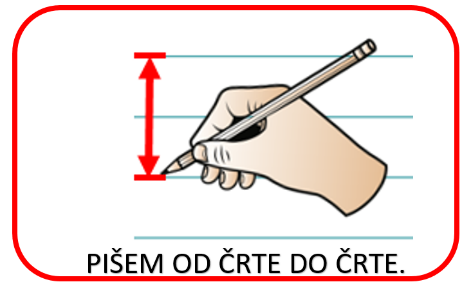 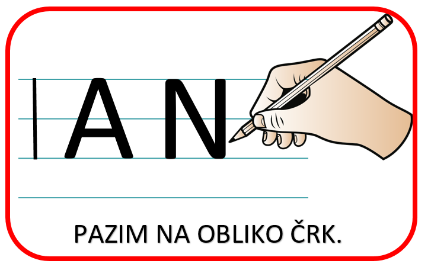 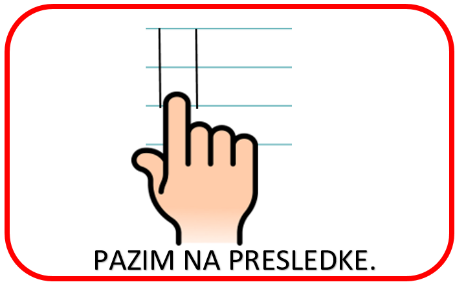 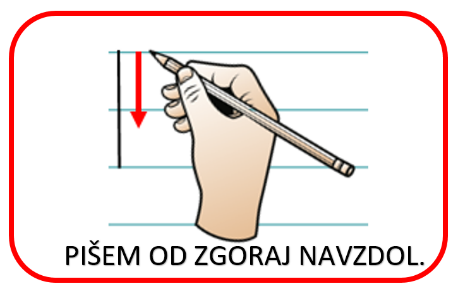 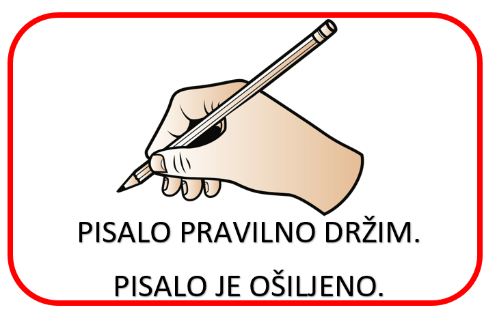 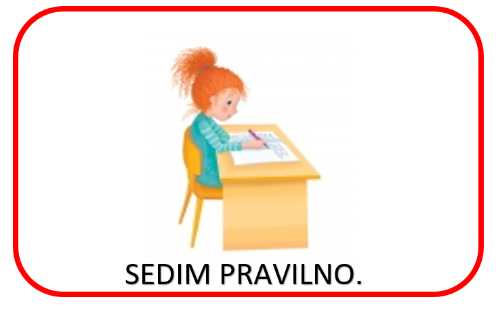 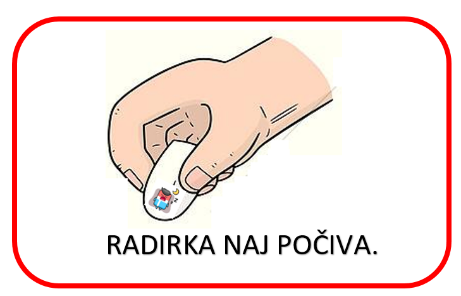 